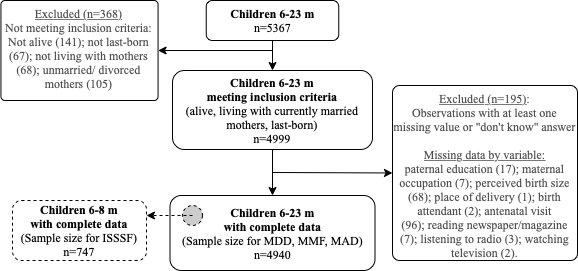 Supplemental Material 1. Sample selection stages.  ISSSF, introduction of solid, semi-solid, and soft foods; MAD, minimum acceptable diet; MDD, minimum dietary diversity; MMF, minimum meal frequency.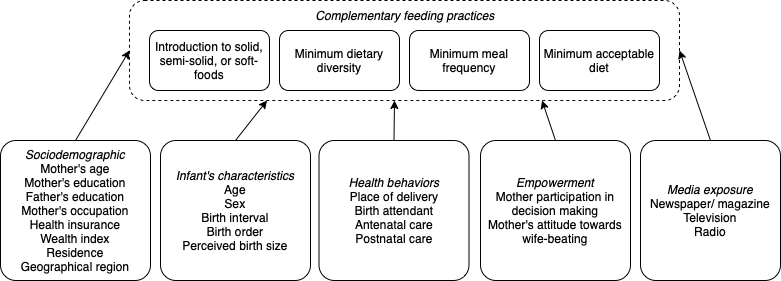 Supplemental Material 2. Conceptual framework for the predictors of complementary feeding practices. Adapted from Ng. et al. (2012) and Walters et al. (2019)